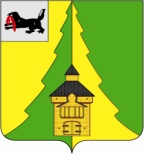 Российская Федерация	Иркутская область		Нижнеилимский   муниципальный район	АДМИНИСТРАЦИЯ	___________________________________________________________________ПОСТАНОВЛЕНИЕОт «28» февраля 2022 г. № 204г. Железногорск-Илимский«Об утверждении Примерного положения об оплате труда работников муниципальных учреждений культуры находящихся в ведении муниципального образования «Нижнеилимский район»В целях исполнения Указа Президента РФ от 07 мая 2012 года № 597 «О мероприятиях по реализации государственной социальной политики», в соответствии со статьей 144, 135, 134 Трудового Кодекса Российской Федерации, Федеральным законом от 19 июня 2000 года № 82-ФЗ «О минимальном размере оплаты труда»,  Закона № 273 – ФЗ «Об образовании в Российской Федерации», Программой поэтапного совершенствования системы оплаты труда в государственных (муниципальных) учреждениях на 2012 – 2018 годы,  утвержденной  распоряжением  Правительства Российской Федерации от 26.11.2012г. № 2190-р, Решением Думы Нижнеилимского муниципального района от 31.03.2011 г. № 78 «Об утверждении  «Примерного  Положения о  системе оплаты труда работников муниципальных учреждений, находящихся в ведении муниципального образования «Нижнеилимский район», в соответствии с Бюджетным Кодексом  Российской  Федерации и руководствуясь Уставом муниципального образования «Нижнеилимский район», администрация Нижнеилимского муниципального районаПОСТАНОВЛЯЕТ:1. Утвердить и ввести в действие с 01.01.2022 года Примерное положение об оплате труда работников муниципальных учреждений культуры, находящихся в ведении муниципального образования «Нижнеилимский район» (Приложение).2.   Руководителям муниципальных учреждений культуры, находящихся в ведении муниципального образования «Нижнеилимский район» разработать и утвердить положения об оплате труда с учетом Примерного положения об оплате труда, утвержденного в п.1 настоящего Постановления.3. Признать утратившим силу постановления администрации Нижнеилимского муниципального района:№ 139 от 20.02.2018 г. «Об утверждении Примерного Положения об оплате труда работников муниципальных учреждений культуры, находящихся в ведении муниципального образования «Нижнеилимский район»;№ 59 от 25.01.2019 г. «О внесении изменений в Постановление администрации Нижнеилимского муниципального района от 20.02.2018 г. № 139 «Об утверждении Примерного Положения об оплате труда работников муниципальных учреждений культуры, находящихся в ведении муниципального образования «Нижнеилимский район»;№ 328 от 01.04.2019 г. «О внесении изменений в Постановление администрации Нижнеилимского муниципального района от 20.02.2018 г. № 139 «Об утверждении Примерного Положения об оплате труда работников муниципальных учреждений культуры, находящихся в ведении муниципального образования «Нижнеилимский район»;№ 337 от 03.04.2019 г. «О внесении изменений в Постановление администрации Нижнеилимского муниципального района от 20.02.2018 г. № 139 «Об утверждении Примерного Положения об оплате труда работников муниципальных учреждений культуры, находящихся в ведении муниципального образования «Нижнеилимский район»;№ 1105 от 27.11.2020 г. «О внесении изменений в Постановление администрации Нижнеилимского муниципального района от 20.02.2018 г. № 139 «Об утверждении Примерного Положения об оплате труда работников муниципальных учреждений культуры, находящихся в ведении муниципального образования «Нижнеилимский район»;№ 67 от 26.01.2021 г. «О внесении изменений в Постановление администрации Нижнеилимского муниципального района от 27.11.2020 г. №1105 «О внесении изменений в Постановление администрации Нижнеилимского муниципального района от 20.02.2018 г. № 139 «Об утверждении Примерного Положения об оплате труда работников муниципальных учреждений культуры, находящихся в ведении муниципального образования «Нижнеилимский район»;№ 76 от 28.01.2022 г. «О внесении изменений в Постановление администрации Нижнеилимского муниципального района от 20.02.2018 г. № 139 «Об утверждении Примерного Положения об оплате труда работников муниципальных учреждений культуры, находящихся в ведении муниципального образования «Нижнеилимский район».4. Настоящее Постановление опубликовать в периодическом издании «Вестник Думы и администрации Нижнеилимского муниципального района», разместить на официальном сайте МО «Нижнеилимский район».5. Контроль за исполнением настоящего постановления возложить на заместителя мэра района по вопросам экономической политики и цифровому развитию Е.В. Чудинова.Мэр района 			     	   	   	   	         М.С.РомановРассылка: в дело-2, ОСЭР, ОКСДМ, МКУ «Сервисцентр», учреждения культуры-4, главам поселений, Финансовое управление, Юридический отдел.С.В. Бруева3-08-61ПРИМЕРНОЕ ПОЛОЖЕНИЕоб оплате труда работников муниципальных учреждений культуры, находящихся в ведении муниципального образования "Нижнеилимский район"Глава 1. Общие положения1.1. Настоящее Примерное положение об оплате труда работников муниципальных учреждений культуры, находящихся в ведении муниципального образования «Нижнеилимский район» (далее – Положение) разработано в соответствии с Трудовым кодексом Российской Федерации, Программой поэтапного совершенствования системы оплаты труда в государственных (муниципальных) учреждениях на 2012 – 2018 годы, утвержденной распоряжением Правительства Российской Федерации от 26.11.2012г. № 2190-р, Решением Думы Нижнеилимского муниципального района от 31.03.2011 г. № 78 «Об утверждении «Примерного  Положения о  системе оплаты труда работников муниципальных учреждений, находящихся в ведении муниципального образования «Нижнеилимский район».         1.2. Система оплаты труда работников учреждений культуры и дополнительного образования (далее – работники учреждения) включает в себя размеры окладов (должностных окладов), выплат компенсационного характера (далее - компенсационные выплаты), выплат стимулирующего характера (далее - стимулирующие выплаты).         Система оплаты труда работников учреждения устанавливается с учетом единого тарифно-квалификационного справочника работ и профессий рабочих, единого квалификационного справочника должностей руководителей, специалистов и служащих или профессиональных стандартов, а также с учетом государственных гарантий по оплате труда, рекомендаций Российской трехсторонней комиссии по регулированию социально-трудовых отношений и мнения соответствующих профсоюзов. Наименования должностей служащих (профессий рабочих), включаемых в штатное расписание учреждений, определяются в соответствии с единым квалификационным справочником должностей руководителей, специалистов и служащих, единым тарифно-квалификационным справочником работ и профессий рабочих или профессиональными стандартами.          1.3. На основании настоящего Положения учреждения принимают локальные акты об оплате труда с учетом мнения выборного органа первичной профсоюзной организации (представительного органа работников учреждения) и согласовывают их с отделом по культуре, спорту и делам молодежи Администрации Нижнеилимского муниципального района.	1.4. Условия и размеры выплат компенсационного характера работникам учреждения, за исключением руководителей учреждений и заместителей руководителя учреждений, определяются приказами об оплате труда в соответствии с федеральными законами, иными нормативными правовыми актами Российской Федерации, законами Иркутской области, иными нормативными правовыми актами Иркутской области.Размеры компенсационных выплат работникам учреждения определяются в процентах к окладам (должностным окладам) за исключением выплат за работу в местностях с особыми климатическими условиями.1.5. Порядок, условия и размеры установления стимулирующих выплат работникам учреждений, за исключением руководителей учреждения, заместителей руководителя учреждений определяются приказами об оплате труда с учетом требований настоящего Положения.Размеры стимулирующих выплат работникам учреждений определяются в процентах к окладам (должностным окладам).          1.6.  Размер месячной заработной платы работников учреждения не может быть ниже минимального размера оплаты труда, установленного в соответствии с законодательством, а при наличии - в соответствии с региональным соглашением о минимальной заработной плате в Иркутской области при условии, что указанными работниками полностью отработана на этот период норма рабочего времени и выполнены нормы труда (трудовые обязанности).1.7. Заработная плата работников учреждения (без учета стимулирующих выплат, установленных пунктами 4.3 и 4.5 настоящего Положения), не может быть меньше заработной платы (без учета стимулирующих выплат), выплачиваемой работникам учреждений до изменения систем (условий) оплаты труда работников в соответствии с настоящим Положением, при условии сохранения объема трудовых (должностных) обязанностей работников учреждений и выполнения ими работ той же квалификации.1.8. Объем бюджетных ассигнований, направляемых на оплату труда работников учреждений культуры, ежегодно определяется администрацией МО «Нижнеилимский район» при формировании местного бюджета на очередной финансовый год.         1.9. Бюджетные учреждения вправе дополнительно обеспечивать стимулирующие выплаты работникам учреждений за счет средств, поступающих от платной и иной приносящей доход деятельности, с учетом требований настоящего Положения.Глава 2. Порядок и условия оплаты труда работников учреждений культуры и формирования фонда оплаты труда2.1. Оплата труда работников учреждений культуры и дополнительного образования состоит из должностного оклада, компенсационных и стимулирующих выплат.          2.2. Минимальные размеры окладов (должностных окладов) заработной платы работников учреждений устанавливаются в соответствии с приложением 1 к настоящему Положению.           Размеры окладов (должностных окладов) заработной платы работников учреждения, за исключением руководителей учреждения, заместителей руководителя учреждений, устанавливаются трудовыми договорами на основе профессиональных квалификационных групп (квалификационных уровней профессиональных квалификационных групп), а по должностям, не включенным в профессиональные квалификационные группы, за исключением руководителей учреждения, заместителей руководителя учреждений, - в соответствии с положением об оплате труда работников учреждения с учетом сложности исполнения возложенных на  работника трудовых (должностных) обязанностей.          2.3. Трудовые договоры с работниками учреждений, за исключением руководителей учреждения, заместителей руководителя учреждений, заключаются на основе примерной формы трудового договора с работником муниципального учреждения, предусмотренной приложением 3 к Программе поэтапного совершенствования системы оплаты труда в государственных (муниципальных) учреждениях на 2012 - 2018 годы, утвержденной распоряжением Правительства РФ от 26 ноября 2012 года N 2190-р. Трудовые договоры с руководителями учреждений заключаются на основе типовой формы трудового договора с руководителем муниципального учреждения, утвержденной постановлением Правительства Российской Федерации от 12 апреля 2013 года N 329.          2.4. Работникам учреждений культуры к минимальному должностному окладу, с учетом отнесения должностей работников к соответствующим профессиональным квалификационным группам, устанавливаются компенсационные и стимулирующие выплаты. Размеры выплат определяются в процентах к должностному окладу.  2.5. Формирование фонда оплаты труда учреждений культуры осуществляется в пределах средств, предусмотренных бюджетом муниципального образования «Нижнеилимский район» на соответствующий финансовый год, с учетом развития сети учреждений культуры и результатов аттестации работников.          2.6.  При формировании фонда оплаты труда учреждения культуры для выплат стимулирующих надбавок формируется фонд не более 30% от фонда оплаты труда, утвержденного по штатному расписанию соответствующего учреждения культуры, но в пределах утвержденных лимитов бюджетных обязательств на текущий финансовый год.Глава 3. Компенсационные выплаты	3.1. В соответствии с трудовым законодательством Российской Федерации, положением об оплате труда, трудовыми договорами работникам учреждений при наличии оснований, предусмотренных настоящим положением, иными нормативными правовыми актами, содержащими нормы трудового права, устанавливаются следующие компенсационные выплаты по видам:3.1.1. выплаты работникам учреждений, занятым на работах с вредными и(или) опасными условиями труда, устанавливаемые по результатам проведенной специальной оценки условий труда в порядке, установленном законодательством: за работу с вредными и (или) опасными условиями труда.3.1.2. выплаты за работу в местностях с особыми климатическими условиями:районный коэффициент и процентная надбавка к заработной плате за работу в районах Крайнего Севера и приравненных к ним местностям в соответствии со статьей 148 Трудового кодекса Российской Федерации.3.1.3. выплаты за работу в условиях, отклоняющихся от нормальных (при совмещении профессий (должностей), выходные и нерабочие праздничные дни и при выполнении работ в других условиях, отклоняющихся от нормальных):за совмещение профессий (должностей) и (или) за расширение зон обслуживания, и (или) за увеличение объема работы или исполнение обязанностей временно отсутствующего работника без освобождения от работы, определенной трудовым договором;за работу в выходные и нерабочие праздничные дни;при выполнении работ в других условиях, отклоняющихся от нормальных.3.1.4. надбавка за работу в сельской местности:за работу в учреждении, расположенном в сельском населенном пункте.3.2. Размеры компенсационных выплат работникам учреждения устанавливаются в процентах к должностным окладам за исключением выплат компенсационного характера, предусмотренных пунктом 3.1.2 настоящего положения.3.3. Компенсационная выплата за работу с вредными и (или) опасными условиями труда производится на условиях и в порядке, установленном статьей 147 Трудового кодекса Российской Федерации.3.4. Районный коэффициент и процентная надбавка к заработной плате за работу в районах Крайнего Севера и приравненных к ним местностях устанавливаются на условиях и в порядке, установленных статьями 316, 317 Трудового кодекса Российской Федерации. 3.5. Компенсационная выплата за совмещение профессий (должностей) и (или) за расширение зон обслуживания, и (или) за увеличение объема работы или исполнение обязанностей временно отсутствующего работника без освобождения от работы, определенной трудовым договором, устанавливается работникам учреждения на условиях и в порядке, предусмотренных статьей 60.2 Трудового кодекса Российской Федерации.Размер компенсационной выплаты за совмещение профессий (должностей) и (или) за расширение зон обслуживания, и (или) за увеличение объема работы без освобождения от работы, определенной трудовым договором, устанавливается в соответствии со статьей 151 Трудового кодекса Российской Федерации.3.6. Доплата за исполнение обязанностей временно отсутствующего работника учреждения без освобождения от основной работы, определенной трудовым договором, устанавливается дополнительным соглашением к трудовому договору работника, который исполняет обязанности временно отсутствующего работника.3.7. Компенсационная выплата за работу в выходные и нерабочие праздничные дни устанавливается работникам учреждения на условиях и в порядке, установленных статьями 113, 153 Трудового кодекса Российской Федерации.Размер компенсационной выплаты за работу в выходные и нерабочие праздничные дни составляет не менее одинарной части должностного оклада за день или часа работы сверх должностного оклада, если работа в выходной или нерабочий праздничный день производилась в пределах месячной нормы рабочего времени и в размере не менее двойной дневной или часовой части должностного оклада за день или час работы сверх должностного оклада, если работа производилась сверх месячной нормы рабочего времени.По желанию работника учреждения, работавшего в выходной или нерабочий праздничный день, ему может быть предоставлен другой день отдыха. В этом случае работа в выходной или нерабочий праздничный день оплачивается в одинарном размере, а день отдыха оплате не подлежит.3.8. Компенсационная надбавка за работу в сельской местности, устанавливается в размере 25 процентов должностного оклада.Глава 4. Стимулирующие выплаты4.1. В соответствии с настоящим Положением об оплате труда устанавливаются следующие виды стимулирующих выплат работникам учреждений культуры:за интенсивность и высокие результаты работы;за стаж непрерывной работы, за выслугу лет;за качество выполняемых работ;за профессиональное развитие, степень самостоятельности работника и важности выполняемых им работ.Стимулирующие выплаты устанавливаются работникам учреждения в процентах к должностным окладам с учетом требований настоящего Положения и выплачиваются в следующих размерах:4.2.  Выплаты за интенсивность и высокие результаты работы:4.2.1. выплата за организацию и проведение мероприятий, включенных в федеральные программы -10 процентов;4.2.2. выплата за реализацию проектов, не предусмотренных муниципальными заданиями, за работу по заключению и исполнению муниципальных контрактов, гражданско-правовых договоров, а также за оказание услуг (выполнение работ) сверх установленного муниципального задания учреждения -10 процентов;4.2.3. выплата за обеспечение производственно-творческой деятельности учреждений: за создание условий для комфортного посещения и (или) пребывания в учреждении, создание, реставрацию (ремонт) и эксплуатацию необходимых для реализации основной деятельности учреждения, предусмотренной уставом, сценическо-постановочных средств, музыкальных инструментов, музейного и библиотечного имущества, оборудования, транспортных средств -10 процентов;4.2.4. выплата за сложность подготавливаемых планово-отчетных документов, документов по информационным запросам, обращениям граждан, в том числе, если подготовка документа связана с составлением дополнительных запросов в иные организации, применением нормативных правовых актов, использованием отчетных или аналитических показателей, проведением работ по поиску и копированию архивных документов - 10 процентов;4.2.5. выплата за работу по обеспечению оперативного и (или) непрерывного обслуживания зданий и помещений, закрепленных за учреждениями, в том числе, связанную с необходимостью срочного устранения опасности, внезапно возникшей в процессе эксплуатации зданий и помещений, непосредственно угрожающей жизни, здоровью, правам граждан, а также охраняемым законом интересам общества или государства -10 процентов;4.2.6. выплата за работу с отдельными видами документов: за работу с архивными документами, книжными памятниками, документами при формировании номенклатуры дел, документами при обеспечении государственного учета музейных предметов и музейных коллекций - 10 процентов;4.2.7. выплата педагогическим работникам учреждений за выполнение другой педагогической работы по поручению руководителя учреждения, функции и полномочия учредителя которого осуществляет администрация Нижнеилимского муниципального района, руководителя, в непосредственном подчинении которого находится работник, а также в соответствии с правилами внутреннего трудового распорядка, графиками, правилами, расписаниями, приказами и положением соответствующего учреждения (заведование отделениями, методическое обеспечение образовательного процесса, организацию и оказание методической и консультативной помощи, выполнение дополнительной и (или) индивидуальной групповой работы с обучающимися, участие в оздоровительных, воспитательных и других мероприятиях, проводимых в целях реализации образовательных программ в организации, включая участие в концертной деятельности, конкурсах, состязаниях, экскурсиях, других формах учебной деятельности  - 5 процентов.4.3. Выплаты за стаж непрерывной работы, за выслугу лет:4.3.1. выплата за стаж непрерывной работы в учреждении не менее трех лет - 5 процентов.За каждый последующий год работы выплата увеличивается на 1 процент.  Максимальный размер выплаты составляет 30 процентов.В период, дающий работнику право на получение выплаты за стаж непрерывной работы, включая периоды его работы в учреждениях не менее трех лет, в течение которых трудовые отношения не прерывались на срок более шести календарных месяцев подряд; 4.3.2. выплата за выслугу лет - 10 процентов. За каждый последующий год работы в учреждениях выплата увеличивается на 1 процент.  Максимальный размер выплаты составляет 30 процентов.Выслугой лет считается наличие у работника учреждения стажа трудовой деятельности, который в соответствии с законодательством влечет предоставление работнику определенных льгот и преимуществ.Выплата за стаж непрерывной работы в учреждении работникам учреждений, трудовыми договорами которых установлена выплата за выслугу лет, не предоставляется.Выплата за стаж непрерывной работы работникам в учреждениях дополнительного образования детей, занимающих должности профессиональной квалификационной группы «Общеотраслевые профессии рабочих первого уровня» не предоставляется.4.3.3. выплата молодым специалистам в размере 5 процентов устанавливается работникам в возрасте не старше 35 лет, имеющим законченное высшее (среднее профессиональное) образование, либо учащимся последнего курса образовательной организации высшего (среднего профессионального) образования по занимаемой должности (профессии), стаж работы в соответствующем учреждении которых составляет менее трех лет.4.4. Выплаты за качество выполняемых работ:4.4.1. выплаты работникам учреждений за творческие успехи:за работу с одаренными детьми и талантливой молодежью, а также с коллективами одаренных детей и талантливой молодежи, являющимися лауреатами областных, межрегиональных, всероссийских и международных выставок и конкурсов (фестивалях, смотрах, иных мероприятиях, имеющих состязательный характер)  в области культуры и искусства, и (или) за работу с одаренными детьми и талантливой молодежью, являющимися стипендиатами и лауреатами премий Губернатора Иркутской области в области культуры и искусства - 10 процентов;за работу в творческих коллективах учреждений – лауреатах областных, межрегиональных, всероссийских и международных выставок и конкурсов (фестивалях, смотрах, иных мероприятиях, имеющих состязательный характер) в области культуры и искусства – 10 процентов;за работу в учреждениях – лауреатах областных, межрегиональных, всероссийских и международных выставок и конкурсов (фестивалей, смотров, иных мероприятий, имеющих конкурсный характер) в области культуры и искусства – 10 процентов;имеющим звание лауреата премии Губернатора Иркутской области – 20 процентов;награжденным наградами Иркутской области – 20 процентов;имеющим почетные звания Иркутской области в соответствии с осуществляемой в учреждении трудовой функцией – 20 процентов.Выплаты, предусмотренные абзацами вторым – пятым настоящего подпункта, устанавливаются на срок 12 последовательных календарных месяцев, начиная с месяца, в котором принят правовой акт (решение) о подведении итогов конкурса, выставки (фестивалей, смотров, иных мероприятий, имеющих состязательный характер), предоставлении стипендий и премий.При наличии оснований для назначения работнику учреждения выплат, предусмотренных абзацами третьим и четвертым настоящего подпункта, надбавка работнику учреждения устанавливается по одному из оснований по выбору работника.Совокупный размер выплат, установленных работнику учреждения в соответствии с настоящим подпунктом, не должен превышать 300 процентов к должностному окладу в год.4.5. Выплаты за профессиональное развитие, степень самостоятельности работника и важности выполняемых им работ:4.5.1.  за почетное звание «Народный», соответствующее исполняемой работником трудовой функции – 35 процентов;4.5.2. за почетное звание «Заслуженный», соответствующее исполняемой работником трудовой функции – 30 процентов; 4.5.3. за наличие знаков отличия Министерства культуры СССР, Министерства культуры Российской Федерации, Министерства культуры и массовых коммуникаций Российской Федерации, Министерства образования СССР, Министерства образования Российской Федерации, Министерства образования и науки Российской Федерации, Федеральной архивной службы России, Федерального архивного агентства, Федеральной службы по надзору за соблюдением законодательства в области охраны культурного наследия – 10 процентов;4.5.4. за категорию (квалификационную, должностную, профессиональную), если категорирование должностей (профессий) предусмотрены единым тарифно-квалификационным справочником работ и профессий рабочих; единым квалификационным справочником должностей руководителей, специалистов и служащих, утвержденных министерством труда и социального развития Российской Федерации; иными нормативными правовыми актами Российской Федерации (за исключением педагогических работников) – в следующих размерах:работникам учреждений, должности которых согласно приложению 2 к настоящему Положению включены в перечень должностей работников библиотек, музеев, учреждений клубного типа; перечень должностей работников театров и филармонии; перечень должностей работников учреждения кинематографии:ведущий (ведущий мастер сцены) 35 процентов;высшей категории – 25 процентов;первой категории – 15 процентов;второй категории – 10 процентов;работникам учреждений, должности (профессии) которых не включены в приложение 2 к настоящему Положению:главный– 35 процентов;ведущий – 25 процентов;высшей категории (класса) - 25 процентов;первой категории (класса) – 15 процентов;второй категории (класса) – 10 процентов;для должностей без применения категории (класса) – выплата не устанавливается;     работникам учреждений, должности которых согласно приложению 2 к настоящему Положению включены в перечень должностей работников библиотек, музеев, учреждений клубного типа:главный научный сотрудник – 35 процентов;ведущий научный сотрудник – 25 процентов;старший научный сотрудник – 25 процентов;научный сотрудник – 15 процентов;младший научный сотрудник – 10 процентов;4.5.5.  если категорирование должностей (профессий) единым тарифно-квалификационным справочником работ и профессий рабочих, единым квалификационным справочником должностей руководителей, специалистов и служащих, утвержденных министерством труда и социального развития Российской Федерации, иными нормативными правовыми актами Российской Федерации не предусмотрено:за важность выполняемых работ – 10 процентов.Важность выполняемой работы определяется как количество услуг учреждения по основной деятельности, в предоставлении которых работник принимает участие в соответствии с возложенными на него трудовым договором обязанностями;за самостоятельность выполняемых работ – 10 процентов.Самостоятельность выполняемой работы определяется как возложение на работника функций ответственного исполнителя по одному из направлений деятельности учреждения или структурного подразделения, исполнение работником обязанностей по координации и методическому руководству группами исполнителей работ или услуг учреждения.4.5.6.  за квалификационную категорию педагогическим работникам:при наличии высшей квалификационной категории–38 процентов;при наличии первой квалификационной категории – 28 процентов.Глава 5. Порядок установления стимулирующих выплат5.1. Стимулирующие выплаты устанавливаются работникам, за исключением руководителей учреждения, заместителей руководителя учреждений, с учетом:5.1.1. показателей и критериев эффективности деятельности работников учреждения;5.1.2. рекомендаций комиссии по определению размеров стимулирующих выплат работникам, созданной в учреждении с участием муниципальных служащих отдела по культуре, спорту и делам молодежи (далее – комиссия).Состав и порядок работы комиссии утверждается приказом руководителя учреждения. 5.2.  Показатели и критерии эффективности деятельности работников учреждений определяются положением по оплате труда по каждому виду выплат отдельно с учетом рекомендаций министерства культуры и архивов Иркутской области. Конкретные показатели эффективности деятельности работника учреждения указываются в положении по оплате труда и в заключаемом с работником трудовом договоре.5.3. Представление по определению размеров стимулирующих выплат работникам учреждений (далее – представление) направляется руководителю учреждения:5.3.1. заместителями руководителя – на руководителей структурных подразделений учреждения, а также на иных работников учреждения, непосредственно подчиненных заместителям руководителя учреждений;5.3.2. руководителями соответствующих структурных подразделений учреждений – на работников, подчиненных руководителям соответствующих структурных подразделений учреждений.На работников учреждения, находящихся в непосредственном подчинении руководителя учреждения, представление составляется ими самостоятельно или руководителем учреждения с учетом установленных требований.5.4. Представление должно содержать сведения о выполнении работником учреждения показателей эффективности деятельности, о наличии условий и оснований установления стимулирующих выплат каждого из работников учреждения, находящихся в непосредственном подчинении руководителя структурного подразделения или заместителя руководителя учреждения, фактически отработанном каждым работником учреждения времени в календарном периоде, включая время нахождения в командировках, рекомендуемый размер выплаты стимулирующего характера.Представление составляется в свободной форме лицами, указанными в пункте 5.3 настоящего Положения на основании письменного или устного обращения работника учреждения об установлении стимулирующих выплат.5.5.  Представление составляется лицами, указанными  в пункте 5.3 настоящего Положения, по собственной инициативе в случаях:5.5.1. при изменении наименований, порядка установления и размеров стимулирующих выплат, предусмотренных настоящим Положением об оплате труда;5.5.2. фактического изменения результатов (качества) выполнения должностных обязанностей работником, которое может привести к уменьшению размеров стимулирующих выплат, установленных работнику;5.5.3. заключения трудового договора (дополнительного соглашения к трудовому договору) с работником непосредственным руководителем структурного подразделения, в котором работник учреждения должен исполнять (исполняет) трудовые (должностные) обязанности, и направляется руководителю учреждения не позднее одного рабочего дня, предшествующего подписанию трудового договора (дополнительного соглашения к трудовому договору) с работником.Глава 6. Условия оплаты труда руководителей учреждения, заместителей руководителя учреждений6.1. Настоящий раздел устанавливает условия оплаты труда руководителей учреждений культуры, осуществляющих в соответствии с заключенными с ними трудовыми договорами функции руководства учреждениями культуры, заместителей руководителей учреждений культуры (далее – заместители руководителей), а также предельный уровень соотношения среднемесячной заработной платы руководителей, заместителей руководителей и среднемесячной заработной платы работников учреждений.6.2. Оплата труда руководителя, его заместителей учреждения включает должностной оклад, выплаты компенсационного и стимулирующего характера.6.3. Должностной оклад руководителя учреждения определяется администрацией Нижнеилимского муниципального района, либо органом администрации Нижнеилимского муниципального района осуществляющим функции и полномочия учредителя (далее - учредитель) и закрепляются в штатном расписании, в соответствии с Постановлением администрации Нижнеилимского муниципального района от 26 декабря 2016 года № 1154 «Об условиях оплаты труда руководителей,  их заместителей и главных бухгалтеров муниципальных учреждений и муниципальных унитарных предприятий».6.4. Должностной оклад заместителя руководителя учреждения устанавливается на 10-50 процентов ниже должностного оклада руководителя, соответственно начисленная месячная заработная плата заместителя руководителя учреждения должна быть ниже начисленной месячной  заработной платы руководителя учреждения на 10-50 процентов.Конкретные размеры должностных окладов заместителей руководителя устанавливаются руководителем по согласованию с учредителем и закрепляются в штатном расписании.6.5. Руководителю, заместителям руководителя предоставляются выплаты компенсационного характера, предусмотренные действующим законодательством в размерах, предусмотренных положением об оплате труда работников.6.6. Руководителю, заместителям руководителя предоставляются выплаты стимулирующего характера, предусмотренные положением об оплате труда работников.6.7. Конкретные размеры выплат стимулирующего характера, предусмотренных положением об оплате труда работников, устанавливаются:6.7.1. руководителю – учредителем;6.7.2. заместителю руководителя – руководителем по согласованию с учредителем.6.8. Предельный уровень соотношений среднемесячной заработной платы руководителей, их заместителей, формируемой за счет всех источников финансового обеспечения и рассчитываемой за календарный год, и среднемесячной заработной платы работников этих учреждений (без учета заработной платы руководителя, заместителя руководителя) устанавливается учредителем в кратности до 3.6.9. Руководителю учреждения, заместителям руководителя выплачивается материальная помощь при наступлении следующих случаев: смерти супруга (супруги), родителей, детей; рождения (усыновления) ребенка; регистрации брака. В случае смерти руководителя учреждения материальная помощь  выплачивается близким родственникам руководителя учреждения (супруга (супруги), родителей, детей, родных братьев, родных сестер).6.10. Размер материальной помощи составляет:6.10.1. при регистрации брака – один оклад с учетом районного коэффициента и процентной надбавки за работу в районах, приравненных к районам Крайнего Севера;6.10.2. при рождении (усыновлении) ребенка – один оклад с учетом районного коэффициента и процентной надбавки за работу в районах, приравненных к районам Крайнего Севера;6.10.3. в случае смерти руководителя учреждения, супруга (супруги), родителей, детей - один оклад с учетом районного коэффициента и процентной надбавки за работу в районах, приравненных к районам Крайнего Севера.6.11. Руководителю учреждения, заместителям руководителя при уходе в ежегодный основной оплачиваемый отпуск предоставляется единовременная выплата. Единовременная выплата устанавливается в размере одного должностного оклада, установленного работнику на день выплаты, с учетом районного коэффициента и процентной надбавки к заработной плате за работу в районах, приравненных к районам Крайнего Севера, в пределах утвержденного фонда оплаты труда учреждения.Глава 7.   Иные вопросы оплаты труда7.1. Для педагогических работников дополнительного образования учреждений культуры Нижнеилимского муниципального района, за исключением руководителей и заместителей руководителей учреждения, устанавливаются следующие особенности определения должностных окладов и расчета заработной платы:7.1.1. ставка заработной платы в месяц за норму часов педагогической работы определяется путем сложения должностного оклада педагогического работника, определенного в соответствии с пунктом 2.2 главы 2 настоящего Положения, и стимулирующих выплат, предусмотренных подпунктом 4.3.1., пункта 4.3., подпунктами  4.5.1.- 4.5.3.,4.5.6. пункта 4.5., главы 4 настоящего Положения;7.1.2. норма часов учебной (преподавательской) работы за ставку заработной платы определяется в соответствии с приложением 1 к приказу Минобрнауки России от 22 декабря 2014 года № 1601 «О продолжительности рабочего времени (нормах часов педагогической работы за ставку заработной платы) педагогических работников и о порядке определения учебной нагрузки педагогических работников, оговариваемой в трудовом договоре».Время выполнения другой педагогической работы, предусмотренной трудовыми (должностными) обязанностями педагогического работника, включая методическую, подготовительную, организационную, диагностическую работу, работу по ведению мониторинга, работа, предусмотренная планами воспитательных, творческих и иных мероприятий, проводимых с обучающимися, определяется в соответствии с пунктом 2.3 приказа Минобрнауки России от 11 мая 2016 года № 536 «Об утверждении Особенностей режима рабочего времени и времени отдыха педагогических и иных работников организаций, осуществляющих образовательную деятельность» в пределах продолжительности рабочего времени педагогических работников, установленной статьей 333 Трудового кодекса Российской Федерации.7.1.3. норма часов педагогической работы в месяц работникам, для которых установлена продолжительность рабочего времени (норма часов педагогической работы) в неделю, определяется в порядке, установленном приказом Минздравсоцразвития РФ от 13 августа 2009 года № 588н «Об утверждении Порядка исчисления нормы рабочего времени на определенные календарные периоды времени (месяц, квартал, год) в зависимости от установленной продолжительности рабочего времени в неделю»;7.1.4. оплата учебной (преподавательской) работы, выполняемой педагогическим работником с его письменного согласия сверх установленной нормы часов за ставку заработной платы либо ниже установленной нормы часов за ставку заработной платы, осуществляется в порядке, установленном примечанием 4 к приложению 1 приказа 1601 «О продолжительности рабочего времени (нормах часов педагогической работы за ставку заработной платы) педагогических работников и о порядке определения учебной нагрузки педагогических работников, оговариваемой в трудовом договоре».7.2. В особых случаях, в соответствии с коллективным договором учреждения, из фонда оплаты труда учреждения работникам может быть оказана материальная помощь в случаях:7.2.1. смерти супруга (супруги), родителей, детей;7.2.2. рождения (усыновления) ребенка;7.2.3. регистрации брака.7.3. Размер материальной помощи составляет:7.3.1. при регистрации брака – один оклад с учетом районного коэффициента и процентной надбавки за работу в районах, приравненных к районам Крайнего Севера;7.3.2.  при рождении (усыновлении) ребенка – один оклад с учетом районного коэффициента и процентной надбавки за работу в районах, приравненных к районам Крайнего Севера;7.3.3. в случае смерти супруга (супруги), родителей, детей - один оклад с учетом районного коэффициента и процентной надбавки за работу в районах, приравненных к районам Крайнего Севера.Решение об оказании материальной помощи принимается руководителем учреждения на основании письменного заявления работника и оформляется приказом.7.4. Работникам учреждений культуры и дополнительного образования Нижнеилимского муниципального района при уходе в ежегодный основной оплачиваемый отпуск предоставляется единовременная выплата.              7.4.1 Единовременная выплата работникам учреждения культуры и дополнительного образования, за исключением преподавателей учреждения дополнительного образования детей, устанавливается в размере 1 должностного оклада, установленного работнику на день выплаты, с учетом районного коэффициента и процентной надбавки к заработной плате за работу в районах, приравненных к районам Крайнего Севера, в пределах утвержденного фонда оплаты труда учреждения.7.4.2. Единовременная выплата преподавателям учреждения дополнительного образования детей   устанавливается в размере 1,5 должностного оклада, установленного работнику на день выплаты, с учетом районного коэффициента и процентной надбавки к заработной плате за работу в районах, приравненных к районам Крайнего Севера, в пределах утвержденного фонда оплаты труда учреждения.Работнику учреждения, принятому на работу в течение года, единовременная выплата выплачивается пропорционально отработанному времени.Работникам учреждения, уволенным в течение календарного года (не отработавшим полного календарного года) и не использовавшим ежегодный оплачиваемый отпуск, выплата производится пропорционально отработанному времени.Глава 8. Условия работы по совместительству и совмещению8.1. Оплата труда лиц, работающих по совместительству, производится пропорционально отработанному времени, в зависимости от выработки, либо на других условиях, определенных трудовым договором.При установлении лицам, работающим по совместительству с повременной оплатой труда, нормированных заданий оплата труда производится по конечным результатам за фактически выполненный объем работ, не более 50% оклада. Конкретные размеры оплаты труда работающему по совместительству с повременной оплатой труда устанавливаются коллективным договором, локальным нормативным актом, принимаемым с учетом мнения представительного органа работников.Оплата труда по совместительству производится с учетом районного коэффициента и надбавки за работу в местностях, приравненных к районам Крайнего Севера.8.2. В соответствии со ст.333 Трудового кодекса РФ, приказом Минобрнауки России от 22 декабря 2014 года № 1601 «О продолжительности рабочего времени (нормах часов педагогической работы за ставку заработной платы) педагогических работников и о порядке определения учебной нагрузки педагогических работников, оговариваемой в трудовом договоре», Закона № 273-ФЗ «Об образовании в Российской Федерации» педагогическая нагрузка до 36 академических  часов в неделю (в том числе часы сверх установленной нормы часов педагогической работы за ставку заработной платы) включается в тарификацию как основная и не считается совместительством, согласно пункту 2 «з» постановления Министерства труда и социального развития Российской Федерации от 30.06.2003г. № 41«Об особенностях работы по совместительству педагогических, медицинских, фармацевтических работников и работников культуры». Остальные часы (свыше 36 часов в неделю) педагогической нагрузки включаются в тарификацию как работа по совместительству на условиях трудового договора (не более 16 часов в неделю по каждому трудовому договору) в свободное от основной работы время согласно пунктам 1 «а» и 1 «б» постановления Министерства труда и социального развития РФ от 30.06.2003г. №41 и ст.284 Трудового кодекса Российской Федерации.8.3. В соответствии с Постановлением министерства труда и социального развития РФ от 30.06.2003г. № 41 «Об особенностях работы по совместительству педагогических, медицинских, фармацевтических работников и работников культуры» творческим работникам и другим работникам, отнесенным к основному персоналу, может производится оплата за фактически выполненный объем работ до 100% оклада.8.4. Размеры доплат за совмещение профессий (должностей) или выполнение обязанностей отсутствующего работника определяется соглашением сторон трудового договора. При установлении размера доплат учитывается сложность, характер, объем выполняемых работ, степени использования рабочего времени, но не более 30% оклада. Конкретные размеры доплат за совмещение профессий (должностей) или выполнение обязанностей отсутствующего работника устанавливаются коллективным договором, локальным нормативным актом, принимаемым с учетом мнения представительного органа работников.Доплаты не устанавливаются, если замещающий работник является штатным заместителем или помощником отсутствующего работника.Мэр района                                                                                М.С.РомановПриложение 1 к примерному положению об оплате труда администрации Нижнеилимского муниципального районаот «___» _____________2022 г. Минимальные размеры окладов (должностных окладов), ставок заработной платы   работников муниципальных учреждений культуры муниципального образования «Нижнеилимский район»Профессиональные квалификационные группы должностей работников образования, утвержденные приказом Минздравсоцразвития России от 5 мая . N 216н (за исключением должностей высшего и дополнительного профессионального образования)Профессиональная квалификационная группа должностей работников учебно-вспомогательного персонала первого уровняПрофессиональная квалификационная группа должностей работников учебно-вспомогательного персонала второго уровняПрофессиональная квалификационная группа должностей педагогических работниковПрофессиональная квалификационная группа должностей руководителей структурных подразделений2. Профессиональные квалификационные группы общеотраслевых должностей руководителей, специалистов и служащих, утвержденные Приказом Минздравсоцразвития России от 29 мая . N 247нПрофессиональная квалификационная группа «Общеотраслевые должности служащих первого уровня» Профессиональная квалификационная группа «Общеотраслевые должности служащих второго уровня»Профессиональная квалификационная группа «Общеотраслевые должности служащих третьего уровня»Профессиональная квалификационная группа «Общеотраслевые должности служащих четвертого уровня»* За исключением случаев, когда должность с наименованием "главный" является составной частью должности руководителя или заместителя руководителя учреждения, либо исполнение функций по должности специалиста с наименованием "главный" возлагается на руководителя или заместителя руководителя учреждения. Профессиональные квалификационные группы должностей работников культуры, искусства и кинематографии, утвержденные Приказом Минздравсоцразвития России от 31 августа 2007 года №5704. Профессиональные квалификационные группы профессий рабочих культуры, искусства и кинематографии, утвержденные Приказом Минздравсоцразвития России от 14 марта 2008года №121Н5. Профессиональные квалификационные группы должностей работников сферы научных исследований и разработок, утвержденные Приказом Минздравсоцразвития России от 3 июля 2008года №305Н6. Профессиональные квалификационные группы общеотраслевых профессий рабочих, утвержденные приказом Минздравсоцразвития России от 29 мая ода N 248НПрофессиональная квалификационная группа «Общеотраслевые профессии рабочих первого уровня»Профессиональная квалификационная группа «Общеотраслевые профессии рабочих второго уровня»Мэр района                                                                                М.С.РомановПриложение 2 к примерному положению об оплате труда администрации Нижнеилимского муниципального района от «___» _____________2022 г.Переченьдолжностей работников муниципальных учреждений культуры, подведомственных администрации муниципального образования «Нижнеилимский район», относимых к основному персоналу, для расчета среднего размера оклада (должностного оклада) работников и определения должностного оклада руководителяПеречень должностей работников образовательных учрежденийКонцертмейстерМастер производственного обученияМетодистПедагог-организаторПедагог-психологПреподавательПедагог дополнительного образованияПеречень должностей работников библиотек, музеев, учреждений клубного типаБиблиографБиблиотекарьВедущий научный сотрудникВедущий научный сотрудник музеяГлавный библиографГлавный библиотекарьГлавный дирижерГлавный научный сотрудникГлавный научный сотрудник музеяГлавный хранитель музейных предметовГлавный хранитель фондовДирижерИнженерЗвукорежиссерМетодистМладший сотрудникМладший сотрудник музеяНаучный сотрудникНаучный сотрудник музеяОрганизатор экскурсийРедакторРежиссерСпециалист по фольклоруСпециалист по жанрам творчестваСпециалист по методике клубной работыСтарший научный сотрудникСтарший научный сотрудник музеяУченый секретарь музеяХормейстерХранитель фондовХранитель музейных предметовХудожник – реставраторПеречень должностей работников театров и филармонииАртист драмыАртист (кукловод) театра куколАртист-вокалист (солист)Артист цирка (всех жанров)Артист балетаАртист хораАртист оркестраАртист симфонического, камерного, эстрадно-симфонического, духового оркестров, оркестра народных инструментовАртист оркестра ансамблей песни и танца, артист эстрадного оркестра (ансамбля)Артист балета ансамбля песни и танца, танцевального коллективаАртист хора ансамбля песни и танца, хорового коллективаАртисты – концертные исполнители (всех жанров)Аккомпаниатор-концертмейстерБалетмейстерБалетмейстер-постановщикГлавный дирижерГлавный хормейстерГлавный балетмейстерГлавный художникДирижерЗаведующий труппойЗаведующий музыкальной частьюЗаведующий художественно-постановочной частьюЗвукорежиссерКонцертмейстерЛектор-искусствовед (музыковед)Помощник главного режиссера (главного дирижера, главного балетмейстера, художественного руководителя)Режиссер-постановщикРежиссерРепетитор по балету (вокалу)Репетитор по технике речиРедакторРуководитель литературно-драматургической частиХудожник-постановщикХудожник всех специальностейЧтец – мастер художественного словаПеречень должностей работников учреждения кинематографииМетодистРежиссерПеречень должностей работников иных учрежденийАналитикНаучный сотрудникСпециалист по фольклоруМэр района                                                                              М.С. Романов      Приложение       к постановлению администрации      Нижнеилимского муниципального      района          от «____» _________2022 г.  № ___      Приложение       к постановлению администрации      Нижнеилимского муниципального      района          от «____» _________2022 г.  № ___Наименование должности (профессии)Размер минимального оклада, руб.Секретарь учебной части90701 квалификационный уровень1 квалификационный уровеньДежурный по режиму94572 квалификационный уровень2 квалификационный уровеньСтарший дежурный по режиму102261 квалификационный уровень1 квалификационный уровеньМузыкальный руководитель104292 квалификационный уровень2 квалификационный уровеньПедагог дополнительного образования106503 квалификационный уровень3 квалификационный уровеньМетодист 10843Педагог-психолог10843Старший инструктор- методист10843Старший педагог дополнительного образования108434 квалификационный уровень4 квалификационный уровень  Преподаватель учреждения дополнительного образования детей8978  Преподаватель-организатор основ безопасности жизнедеятельности8978  Руководитель физического воспитания8978  Старший методист89781 квалификационный уровень1 квалификационный уровень1 квалификационный уровеньЗаведующий (начальник) структурным подразделением, кабинетом, отделом, отделением, сектором, учебно-консультационным пунктом, учебной (учебно-производственной) мастерской и другими структурными подразделениями, реализующими общеобразовательную программу и образовательную программу дополнительного образования детей (кроме должностей руководителей структурных подразделений, отнесенных ко 2 квалификационному уровню)12098120982 квалификационный уровень2 квалификационный уровень2 квалификационный уровеньЗаведующий (начальник) обособленным структурным подразделением, реализующим общеобразовательную программу и образовательную программу дополнительного образования детей1230412304Начальник (заведующий, директор, руководитель, управляющий): кабинета, отдела, отделения, сектора, учебно-консультационного пункта, учебной (учебно-производственной) мастерской, учебного хозяйства и других структурных подразделений образовательного учреждения (подразделения) среднего профессионального образования (кроме должностей руководителей структурных подразделений, отнесенных к 3 квалификационному уровню)12304123043 квалификационный уровень3 квалификационный уровень3 квалификационный уровеньНачальник (заведующий, директор, руководитель, управляющий) обособленного структурного подразделения образовательного учреждения (подразделения) среднего профессионального образованияНачальник (заведующий, директор, руководитель, управляющий) обособленного структурного подразделения образовательного учреждения (подразделения) среднего профессионального образования125701 квалификационный уровень1 квалификационный уровеньДелопроизводитель9070Кассир9070Кассир билетный9070Секретарь9070Секретарь-машинистка9070Секретарь- стенографистка9070Иные должности, предусмотренные Приказом Минздравсоцразвития России от 29 мая 2008 года №247н, по данной ПКГ90702 квалификационный уровень2 квалификационный уровеньДолжности служащих первого квалификационного уровня, по которым может устанавливаться производное должностное наименование «старший»94571 квалификационный уровень1 квалификационный уровеньАдминистратор9897Инспекторы: по кадрам, по контролю за исполнением поручений9897Техник9897Художник9897Специалист по работе с молодежью9897Иные должности, предусмотренные Приказом Минздравсоцразвития        России от 29 мая 2008 года №247н, по данной ПКГ98972 квалификационный уровень2 квалификационный уровеньЗаведующий архивом10113Заведующий канцелярией10113Заведующий хозяйством10113Иные должности, предусмотренные Приказом Минздравсоцразвития России от 29 мая 2008 года №247н, по данной ПКГ10113Должности служащих первого квалификационного уровня, по которым устанавливается II  внутридолжностная категория10113Должности служащих первого квалификационного уровня, по которым устанавливается производное должностное наименование «старший»101133 квалификационный уровень3 квалификационный уровень  Начальник хозяйственного отдела10827  Иные должности, предусмотренные Приказом Минздравсоцразвития России от 29 мая 2008 года №247н, по данной ПКГ10827  Должности служащих первого квалификационного уровня, по которым    устанавливается 1 внутридолжностная категория108274 квалификационный уровень4 квалификационный уровеньМастер участка (включая старшего)11063Механик11063Должности служащих первого квалификационного уровня, по которым     может устанавливаться производное должностное наименование "ведущий"110635 квалификационный уровень5 квалификационный уровеньНачальник (заведующий) мастерской, начальник участка (смены), начальник цеха112961 квалификационный уровень1 квалификационный уровеньБухгалтер11773Документовед11773Инженер11773Инженер-программист (программист)11773Инженер-электроник (электроник)11773Психолог11773Специалист по кадрам11773Экономист11773Юрисконсульт11773Иные должности, предусмотренные Приказом Минздравсоцразвития  России от 29 мая 2008 года №247н, по данной ПКГ11773Специалист по административно-хозяйственному обеспечению, заведующий по административно-хозяйственной работе12073Ведущий специалист по административно-хозяйственному обеспечению147722 квалификационный уровень2 квалификационный уровеньДолжности служащих первого квалификационного уровня, по которым может устанавливаться II внутридолжностная категория129553 квалификационный уровень3 квалификационный уровеньДолжности служащих первого квалификационного уровня, по которым может устанавливаться I внутридолжностная категория141194 квалификационный уровень4 квалификационный уровеньДолжности служащих первого квалификационного уровня, по которым может устанавливаться производное должностное наименование "ведущий",152985 квалификационный уровень5 квалификационный уровеньГлавный специалист в отделах, отделениях, лабораториях, мастерских, заместитель главного бухгалтера          164781 квалификационный уровень1 квалификационный уровень Начальники отделов, предусмотренных Приказом МинздравсоцразвитияРоссии  от 29 мая 2008 года №247н, по данной ПКГ169542 квалификационный уровень2 квалификационный уровеньГлавные*: аналитик, специалист по защите информации, технолог, эксперт, механик, энергетик, диспетчер 171893 квалификационный уровень3 квалификационный уровеньДиректор (начальник, заведующий) филиала, другого обособленною структурного подразделения17661Профессиональная квалификационная группа"Должности технических исполнителей и артистов вспомогательного состава"Профессиональная квалификационная группа"Должности технических исполнителей и артистов вспомогательного состава"Смотритель музейный9510Контролер билетов9510 Профессиональная квалификационная группа"Должности работников культуры, искусства и кинематографии среднего звена" Профессиональная квалификационная группа"Должности работников культуры, искусства и кинематографии среднего звена"Заведующий билетными кассами11506Заведующий костюмерной11506Репетитор по технике речи11506Суфлер11506Организатор экскурсий11506Руководитель кружка, любительского объединения , клуба по интересам11506 Распорядитель танцевального вечера, ведущий дискотеки, руководитель музыкальной части дискотеки11506Культорганизатор11506 Ассистенты: режиссера, дирижера, балетмейстера, хормейстера11506Помощник режиссера11506Мастер участка ремонта и реставрации фильмофонда11506Аккомпаниатор11506Иные должности, предусмотренные Приказом Минздравсоцразвития России от 31 августа 2007 года №570, по данной ПКГ11506 Профессиональная квалификационная группа"Должности работников культуры, искусства и кинематографии ведущего звена" Профессиональная квалификационная группа"Должности работников культуры, искусства и кинематографии ведущего звена"Библиотекарь 13222Концертмейстер по классу вокала (балета)13222Лектор-искусствовед (музыковед)13222Главный библиотекарь13222Главный библиограф13222Помощник главного режиссера (главного дирижера, главного балетмейстера, художественного руководителя), заведующий труппой13222Библиограф13222Художник-бутафор13222Художник-декоратор13222Художник по свету13222Художник-модельер театрального костюма13222Художник-реставратор13222Художник-постановщик13222Мастер-художник по созданию и реставрации музыкальных инструментов13222Репетитор по балету13222Репетитор по вокалу13222Аккомпаниатор-концертмейстер13222Администратор (старший администратор)13222Методист библиотеки, клубного учреждения, музея, научно-методического центра народного творчества, дома народного творчества, центра народной культуры (культуры и досуга) и других аналогичных учреждений и организаций13222Редактор библиотеки, клубного учреждения, музея, научно-методического центра народного творчества, дома народного творчества, центра народной культуры (культуры и досуга) и других аналогичных учреждений и организаций13222Лектор (экскурсовод)13222Артист-вокалист (солист)13222Артист оркестра ансамблей песни и танца, артист эстрадного оркестра (ансамбля)13222Артист балета ансамбля песни и танца, танцевального коллектива13222Инспектор манежа (ведущий представление)13222Артист хора ансамбля песни и танца, хорового коллектива13222Артисты - концертные исполнители (всех жанров), кроме артистов - концертных исполнителей вспомогательного состава13222Хранитель фондов13222Редактор (музыкальный редактор)13222Специалист по фольклору13222Специалист по жанрам творчества 13222Специалист по методике клубной работы 13222Методист по составлению кинопрограмм13222Монтажер13222Музыкальный эксцентрик13222Специалист по учетно-хранительской документации 13222Специалист экспозиционного и выставочного отдела13222Кинооператор13222Редактор по репертуару 13222Звукооператор 13222Ассистент кинооператора 13222Ассистент кинорежиссера 13222Иные должности, предусмотренные Приказом Минздравсоцразвития России от 31 августа 2007 года №570, по данной ПКГ13222Профессиональная квалификационная группа"Должности руководящего состава учреждений культуры, искусства и кинематографии"Профессиональная квалификационная группа"Должности руководящего состава учреждений культуры, искусства и кинематографии"Главный балетмейстер15092Главный хормейстер15092Главный художник; режиссер-постановщик; балетмейстер-постановщик15092Главный дирижер15092Руководитель литературно-драматургической части15092Заведующий музыкальной частью15092Заведующий художественно-постановочной частью, программой (коллектива) цирка15092Заведующий отделом (сектором) библиотеки15092Заведующий отделом (сектором) музея15092Заведующий передвижной выставкой музея15092Режиссер (дирижер, балетмейстер, хормейстер)15092Звукорежиссер15092Главный хранитель фондов15092Заведующий реставрационной мастерской15092Заведующий отделом (сектором) дома (дворца) культуры, парка культуры и отдыха, научно-методического центра народного творчества, дома народного творчества, центра народной культуры (культуры и досуга) и других аналогичных учреждений и организаций;  заведующий художественно-оформительской мастерской15092Заведующий отделением (пунктом) по прокату кино- и видеофильмов15092Директор творческого коллектива15092Режиссер массовых представлений15092Кинорежиссер15092Руководитель клубного формирования - любительского объединения, студии, коллектива самодеятельного искусства, клуба по интересам15092Иные должности, предусмотренные Приказом Минздравсоцразвития России от 31 августа 2007 года №570, по данной ПКГ15092Профессиональная квалификационная группа «Профессии рабочих культуры, искусства и кинематографии первого уровня»Профессиональная квалификационная группа «Профессии рабочих культуры, искусства и кинематографии первого уровня»Бутафор9070Осветитель9070Киномеханик9070Машинист сцены9070Монтировщик сцены9070Столяр по изготовлению декораций9070Профессиональная квалификационная группа «Профессии рабочих культуры, искусства и кинематографии второго уровня»Профессиональная квалификационная группа «Профессии рабочих культуры, искусства и кинематографии второго уровня»1 квалификационный уровень1 квалификационный уровеньМеханик по обслуживанию звуковой техники 2-5 разрядов ЕТКС12452Оператор видеозаписи 3-5 разрядов ЕТКС12452Настройщик пианино и роялей 4-8 разрядов ЕТКС12452Оператор пульта управления киноустановки124522 квалификационный уровень2 квалификационный уровеньМеханик по обслуживанию звуковой техники 6-7 разрядов ЕТКСМеханик по ремонту и обслуживанию кинотехнологического оборудования 6-7 разрядов ЕТКСНастройщик духовых инструментов 6 разряда ЕТКС13586Настройщик-регулировщик смычковых инструментов 6 разряда ЕТКС3 квалификационный уровень3 квалификационный уровеньМеханик  по ремонту и обслуживанию кинотехнологического оборудования 8 разряда ЕТКС13737Оператор видеозаписи4 квалификационный уровень4 квалификационный уровеньПрофессии рабочих, предусмотренные первым – третьим квалификационными уровнями, при выполнении важных (особо важных) и ответственных (особо ответственных) работ.13881Профессиональная квалификационная группа должностей научно-технических работников второго уровняПрофессиональная квалификационная группа должностей научно-технических работников второго уровня1 квалификационный уровень1 квалификационный уровеньТехник-проектировщик, чертежник-конструктор106322 квалификационный уровень2 квалификационный уровеньТехник-проектировщикII категории108433 квалификационный уровень3 квалификационный уровеньТехник-проектировщикI категории110584 квалификационный уровень4 квалификационный уровеньЛаборант-исследователь, стажер-исследователь11281Профессиональная квалификационная группа должностей научно-технических работников третьего уровняПрофессиональная квалификационная группа должностей научно-технических работников третьего уровня1 квалификационный уровень1 квалификационный уровеньИнженер-проектировщик, ландшафтный архитектор115062 квалификационный уровень2 квалификационный уровеньИнженер-исследователь, инженер-проектировщик, ландшафтный архитекторII категории, переводчик технической литературы117353 квалификационный уровень3 квалификационный уровеньИнженер-проектировщикI категории, ландшафтный архитектор 1 категории119694 квалификационный уровень4 квалификационный уровеньГлавный: инженер проекта, архитектор проекта, конструктор проекта, ландшафтный архитектор проекта12208Профессиональная квалификационная группа должностей научных работников и руководителей структурных подразделенийПрофессиональная квалификационная группа должностей научных работников и руководителей структурных подразделений1 квалификационный уровень1 квалификационный уровеньМладший научный сотрудник, научный сотрудник124522 квалификационный уровень2 квалификационный уровеньСтарший научный сотрудник127023 квалификационный уровень3 квалификационный уровеньВедущий научный сотрудник132224 квалификационный уровень4 квалификационный уровеньГлавный: научный сотрудник135865 квалификационный уровень5 квалификационный уровеньНачальник (заведующий) обособленного подразделения150921 квалификационный уровень1 квалификационный уровеньНаименования профессий рабочих, по которым предусмотрено присвоение 1, 2 и 3 квалификационных разрядов в соответствии с Единым тарифно-квалификационным справочником работ и профессий рабочихПрофессии рабочих дополнительного образования детей:Профессии рабочих дополнительного образования детей:Уборщик служебных помещений12628Гардеробщик12628Дворник12628Сторож (вахтер)12628Подсобный рабочий12628Слесарь-электрик12628Профессии рабочих учреждений культуры:Профессии рабочих учреждений культуры:Буфетчица9922Контролер-кассир9922Кладовщик9922Кастелянша9922Гардеробщик9922Грузчик9922Дворник9922Подсобный рабочий9922Швея по ремонту одежды9922Оператор электрокотельной9922Обработчик справочного и информационного материала9922Рабочий по комплексному обслуживанию и ремонту зданий9922Рабочий по стирке и ремонту спецодежды9922Слесарь-электрик9922Слесарь-инструментальщик9922Слесарь-сантехник9922Слесарь по ремонту оборудования9922Слесарь-ремонтник9922Истопник9922Оператор аппаратов микрофильмирования и копирования9922Оператор копировальных и множительных машин9922Переплетчик документов9922Полотер9922Сторож (вахтер)9922Уборщик производственных помещений9922Уборщик служебных помещений9922Уборщик территорий9922Иные должности, предусмотренные Приказом Минздравсоцразвития России от 29 мая 2008 года №248н, по данной ПКГ2 квалификационный уровень2 квалификационный уровеньПрофессии рабочих, отнесенные к первому квалификационному уровню, при выполнении работ по профессии с производным наименованием «старший» (старший по смене)91581 квалификационный уровень1 квалификационный уровеньНаименования профессий рабочих, по которым предусмотрено присвоение 4 и 5 квалификационных разрядов в соответствии с Единым тарифно-квалификационным справочником работ и профессий рабочих 10411Водитель автомобиля10411Пожарный10411Закройщик10411Оператор электронно-вычислительных и вычислительных машин10411Иные профессии, предусмотренные Приказом Минздравсоцразвития России от 29 мая 2008 года №248н, по данной ПКГ 1 квалификационного уровня104112 квалификационный уровень2 квалификационный уровеньНаименования профессий рабочих, по которым предусмотрено присвоение 6 и 7 квалификационных разрядов в соответствии с Единым тарифно-квалификационным справочником работ и профессий рабочих120073 квалификационный уровень3 квалификационный уровеньНаименования профессий рабочих, по которым предусмотрено присвоение 8 квалификационного разряда в соответствии с Единым тарифно-квалификационным справочником работ и профессий рабочих133384 квалификационный уровень4 квалификационный уровеньНаименования профессий рабочих, предусмотренных 1 - 3 квалификационными уровнями настоящей профессиональной квалификационной группы, выполняющих важные (особо важные) и ответственные (особо ответственные) работы13881